Registro de cambiosResumen ejecutivoEl propósito de este documento es detallar el marco de trabajo de Salud Pública de Austin para establecer un balance entre el acceso equitativo, la prestación de servicios y la demanda de vacunas tomando en cuenta las preocupaciones actuales tales como:Renuencia continua a la vacuna en las comunidadesFalta de equidad en la administración de vacunasAprobación de dosis de refuerzo de la vacuna contra el COVID-19Aprobación esperada de una vacuna contra el COVID-19 para niños menores de 12 añosEn enero de 2021, Salud Pública de Austin fue designada como centro estatal para proveer vacunas contra el COVID-19 a los residentes de Texas según los requisitos para calificar. Para ayudar con el acceso a la vacuna, Salud Pública de Austin estableció centros de vacunación en masa, además de iniciar el Programa de Vacunación Móvil, colaborando con socios comunitarios para crear clínicas de vacunación contra el COVID-19 en las comunidades. Como consecuencia de las cambiantes demandas a la respuesta de vacunación, Salud Pública de Austin y el Comité de Planificación de Vacunas han redactado principios guía adicionales (figura 1) para que sirvan de base para los esfuerzos continuos que se están llevando a cabo en la comunidad. 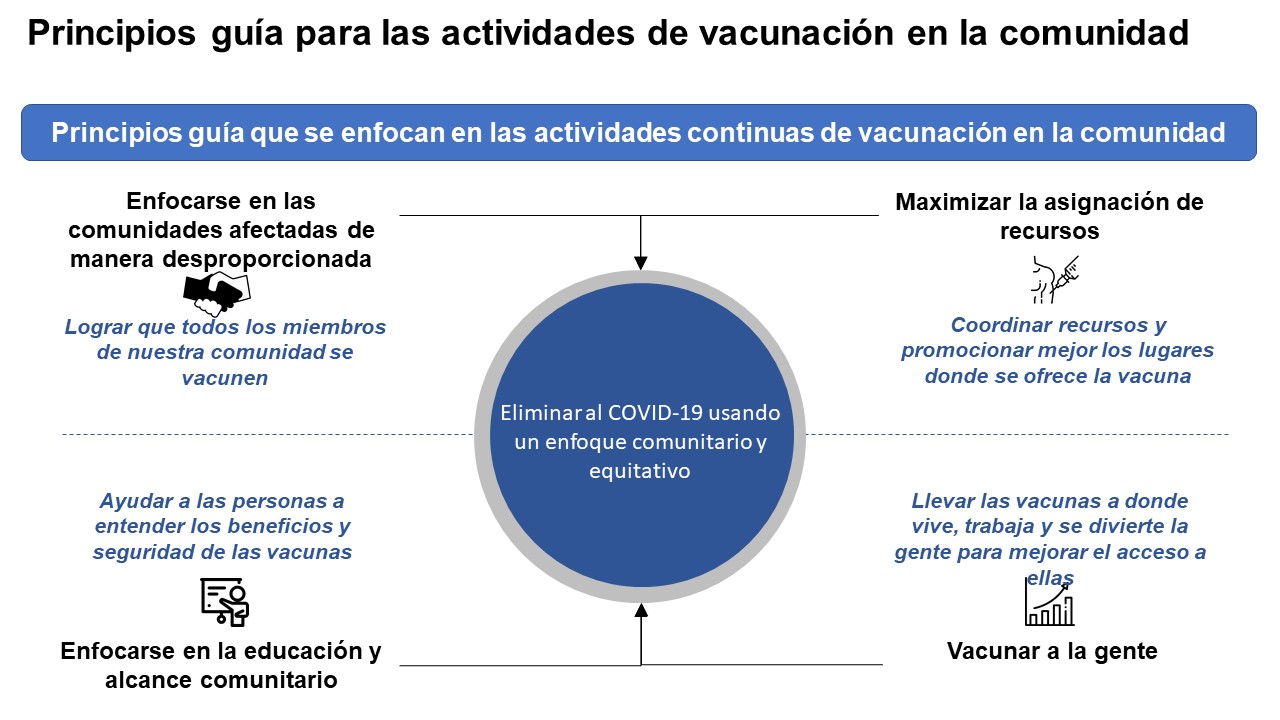 Figura 1Las vacunas contra el COVID-19 están disponibles para todos los residentes del área capital a través de proveedores privados, farmacias y organizaciones de salud públicas. En general, el suministro de la vacuna contra el COVID-19 ha sobrepasado la demanda y, para el 4 de julio de 2021, más del 70% de los residentes del Condado de Travis que califican han recibido al menos una dosis de una de las vacunas contra el COVID-19. Salud Pública de Austin continuará monitoreando la captación y cobertura de la vacuna contra el COVID-19 en las poblaciones en alto riesgo y mejorando las estrategias actuales para llegar a las poblaciones con baja captación o cobertura de la vacuna. Además, APH está preparándose para la tercera dosis y pondrá en práctica medidas basadas en lo aprendido durante los esfuerzos de vacunación de la primera y segunda dosis. Sección 1: Campaña de educación y alcance comunitario del Programa de Vacunación contra el COVID-19 APH inició una campaña educativa integral de múltiples puntos aplicando una perspectiva de equidad en la salud que toma en consideración las necesidades culturales y lingüísticas de la comunidad de Austin/Condado de Travis.  Los esfuerzos de alcance comunitario se enfocan en aquellas personas que están en mayor riesgo de enfermarse de gravedad y en asociarnos con grupos comunitarios, proveedores de vacunas y la División de Servicios Sociales del Centro de Operaciones de Emergencia (EOC, en inglés) para dirigir la activación conjunta y hacer conexiones con los grupos que se han visto afectados de manera desproporcionada por la pandemia, los que tienen acceso limitado a la vacuna, las poblaciones difíciles de alcanzar y los que dudan de ponerse la vacuna. La campaña seguirá un enfoque por fases que sigue el patrón de las fases de distribución de la vacuna que ha detallado el CDC. Fase 1: El mensaje de la campaña se enfocará en 1) establecer expectativas pues el suministro inicial de la vacuna contra el COVID-19 será limitado y 2) continuación de precauciones como el distanciamiento social, uso de mascarillas e higiene.  Fase 2: El mensaje de la campaña se enfocará en 1) educación de los pacientes, como estándares de seguridad, requisitos de las dosis y la respuesta inmunológica y 2) detalles operacionales incluyendo las ubicaciones de los proveedores y la disponibilidad de vacuna.Fase 3: El mensaje de la campaña continuará enfocándose en 1) educación de los pacientes, 2) detalles operacionales para enfatizar la seguridad de la vacuna y los requisitos de las dosis y 3) medición estadística de esperanza como guía para regresar a la normalidad a través de aceptación de la vacuna e inmunidad colectiva.Fase 4: El mensaje de la campaña continuará enfocándose en 1) educación a la comunidad  para animar a la gente a vacunarse 2) detalles operacionales para darles incentivos a los que no están vacunados para que se vacunen y expandir las operaciones para aumentar la capacidad para ofrecer la tercera dosis, 3) continuación de precauciones como el uso de mascarilla, higiene adecuada y evitar grupos grandes y 4) medición estadística de esperanza como guía para regresar a la normalidad a través de aceptación de la vacuna e inmunidad colectiva.Con el apoyo del equipo de Investigación y Planificación del Programa de Educación y Vacunación de APH estamos recopilando datos usando encuestas públicas. Las encuestas cubren preguntas como la ubicación del participante, sus creencias sobre la vacuna y el COVID-19 e información demográfica. Los datos recopilados sobre la vacuna se analizan por raza, origen étnico, código postal y datos cualitativos sobre su preparación para la vacuna. Los datos de estas encuestas y los datos locales de salud sobre el COVID-19 se usan como información base para las estrategias de educación y las estrategias para abordar las dudas sobre la vacuna y para identificar las poblaciones afectadas de manera desproporcionada por el COVID-19. Los resultados se añadirán a las prácticas actuales usadas como información base tanto para los esfuerzos de promoción pública como las intervenciones dirigidas que el Equipo de Educación de COVID-19 de APH ha asumido. El Equipo de Educación coordina con los equipos tácticos del Programa de Vacunación Móvil de APH para llegar a las poblaciones que dudan de la vacuna ofreciendo eventos educativos o grupos focales para abordar las inquietudes, responder preguntas, combatir la falta de información y animar a que se vacunen.La Comisión Especial de Equidad en la Salud continúa trabajando con el Programa de Educación y Vacunación contra el COVID-19 para llevar recursos de vacunación a los códigos postales donde haya menos del 50% de vacunación con la primera dosis.  Los eventos de alcance comunitario continúan siendo una herramienta importante para apoyar los comportamientos de protección, satisfacer las necesidades básicas y proveer información sobre la vacuna contra el COVID-19.  Salud Pública de Austin también está promoviendo las vacunas usando mensajes enfocados y publicidad pagada y estableciendo sociedades estratégicas. Por ejemplo, Salud Pública de Austin se asoció con el Condado de Travis, Central Health y CommUnityCare para lanzar la iniciativa "Let’s Stick Together" (permanezcamos juntos) el 28 de junio. La iniciativa se enfoca en lograr la meta dirigida a la comunidad de lograr que el 70% de los residentes que califican para recibir la vacuna en el Condado de Travis recibieran al menos una dosis de la vacuna antes del 4 de julio y que el 70% de los residentes se vacunara totalmente antes del 6 de septiembre. Otras organizaciones locales participaron para contribuir a la iniciativa, incluyendo a Ascension Seton, al Distrito Escolar Independiente de Austin, Baylor Scott & White, Capital Metro, la Escuela de Medicina Dell, el Distrito Escolar Independiente de Del Valle, Integral Care, Lone Star Circle of Care, People’s Community Clinic, St. David’s HealthCare, la Fundación St. David’s y la Universidad de Texas en Austin. Como parte de la iniciativa "Let’s Stick Together", Salud Pública de Austin y Central Health pautaron anuncios dirigidos en la radio, medios impresos y en línea tanto en inglés como en español. A la fecha, Salud Pública de Austin ha utilizado señales de televisión, frecuencias radiales, publicaciones, sitios web, plataformas de streaming, listas de distribución por correo electrónico, redes sociales, mensajes de texto y transporte público para los esfuerzos de publicidad pagada.  Las estrategias de comunicación actuales incluyen: Promover eventos de vacunación temporales y sin cita con promociones por radio pagadas y campañas pagadas en las redes sociales y por mensajes de texto usando la tecnología de geocerca (geofence) por código postal al área en el que se están ofreciendo las vacunas. Animar a las personas a prepararse para viajar vacunándose completamente, incluyendo información de que toma dos semanas después de la segunda dosis de Pfizer y Moderna o dos semanas después de la dosis única de Johnson & Johnson para que se le considere como completamente vacunado. Proveer a la Comisión Especial de Equidad materiales educativos para abordar las dudas sobre la vacuna y combatir la información incorrecta. El contenido incluye, pero no se limita a: materiales educativos para abordar los comentarios de la comunidad como por ejemplo las preocupaciones sobre la infertilidad, efectos secundarios graves, desarrollo de la vacuna y cómo la vacuna funciona con su cuerpo para protegerle de la enfermedad. Continuar animando a practicar la higiene adecuada (lavarse las manos, no tocarse la cara, usar mascarilla y guardar el distanciamiento social), así como información para hacerse una prueba, guardar cuarentena y aislarse si entra en contacto con alguien que tenga síntomas o que tenga una prueba positiva de COVID-19.  Sección 2: Administración, programación y recordatorios para la tercera dosis de la vacuna contra el COVID-19El 13 de agosto de 2021, el CDC recomendó que las personas moderada o gravemente inmunocomprometidas recibieran una dosis adicional de la vacuna mRNA contra el COVID-19 (Pfizer-BioNtech o Moderna). Según el CDC, las personas moderada o gravemente inmunocomprometidas están en mayor riesgo de enfermarse de gravedad o por más tiempo y pudieran beneficiarse de una dosis adicional para asegurarse de que tengan protección adecuada contra el COVID-19.  Para las personas inmunocomprometidas, la tercera dosis se debe administrar al menos 28 días después de haber completado la serie inicial de la vacuna mRNA contra el COVID-19. Las recomendaciones actuales para las personas inmunocomprometidas a quienes se les recomienda recibir una dosis adicional incluyen a personas que:Están bajo tratamiento activo para un tumor sólido o neoplasias hematológicasHan recibido un trasplante de órgano sólido y están bajo terapia inmunosupresoraHan recibido un trasplante de célula CAR-T o de células madre hematopoyéticas (dentro de 2 años del trasplante o de tomar la terapia de inmunosupresión)Tengan inmunodeficiencia primaria grave o moderada (como el síndrome de DiGeorge o el síndrome de Wiskott-Aldrich)  Tengan una infección del VIH avanzada o sin tratar Estén bajo tratamiento activo con altas dosis de corticosteroides (es decir, con 20mg o más de prednisona o su equivalente al día), agentes alquilantes, antimetabolitos, medicamentos inmunosupresores para trasplantes, agentes de quimioterapia contra el cáncer clasificados como gravemente inmunosupresores, bloqueadores de necrosis tumoral (TNF, por sus siglas en inglés) y otros agentes biológicos que son inmunosupresores o inmunomoduladoresAPH les aconseja a los individuos inmunocomprometidos o a los que no están seguros de si califican para una tercera dosis que hablen con su proveedor médico sobre su condición médica y si es apropiado para ellos ponerse una dosis adicional. Las personas inmunocomprometidas que elijan recibir su tercera dosis en un centro de vacunación de APH pueden indicar ellas mismas que están inmunocomprometidas. Preparación para la dosis de refuerzo de COVID-19El 18 de agosto de 2021, los expertos del Departamento de Salud y Servicios Humanos de los Estados Unidos publicaron una declaración sobre el plan de la administración para las dosis de refuerzo contra el COVID-19. Según la declaración, se recomendarán dosis de refuerzo a todos los individuos, en espera de una evaluación de la seguridad y eficacia de una tercera dosis de las vacunas mRNA de Pfizer y Moderna por el Comité Asesor de Prácticas de Vacunación (ACIP, por sus siglas en inglés) del FDA y el CDC. El 24 de septiembre de 2021, el CDC recomendó una dosis de refuerzo de la vacuna de Pfizer-BioNtech contra el COVID-19 para ciertas poblaciones al menos 6 meses después de la serie primaria de vacunación:Personas de 65 años o mayoresResidentes de centros de cuidado a largo plazo Personas entre 50 y 64 años de edad con condiciones médicas subyacentes (explicar cuáles son según la lista del CDC)Personas entre 18 y 49 años de edad con condiciones médicas subyacentesPersonas entre 18 y 64 años que están en algo riesgo de exposición al COVID-19 debido a su ocupaciónAunque las vacunas contra el COVID-19 son eficaces para prevenir enfermarse de gravedad, la hospitalización y muerte, las vacunas pueden proveer con el tiempo menos protección contra el virus del Sars-CoV-2 y sus variantes debido a la reducción en la inmunidad. A las personas que recibieron estas vacunas se les recomendará que reciban una dosis de refuerzo comenzando entre 6 y 8 meses después de la segunda dosis de la persona. Se recomienda que las personas obtengan la vacuna del mismo fabricante del que recibieron la primera y segunda dosis. El CDC aún no ha emitido recomendaciones para las personas que han recibido las vacunas de Moderna o Johnson & Johnson pero se espera que en las próximas semanas se publiquen los datos sobre la necesidad y el tiempo programado para la administración de las dosis de refuerzo. APH continuará evaluando la Estrategia de Distribución de Vacunas contra el COVID-19 a medida que se publiquen más recomendaciones y datos. Las lecciones aprendidas durante la distribución inicial de la vacuna contra el COVID-19 han servido de información base para la manera en que APH se está preparando para la administración de las dosis de refuerzo de la vacuna. Cuando Austin/Condado de Travis comenzó a administrar la vacuna contra el COVID-19, la meta era servir a la mayor cantidad de personas posible cumpliendo con las guías del Estado de Texas sobre los criterios para calificar. Sin embargo, APH sufrió de un sistema de registro de citas incompleto, una falta de proveedores adicionales de vacunas contra el COVID-19 en la ciudad y dificultad para cumplir con la abrumadora demanda de la vacuna. El esfuerzo de respuesta se adaptó rápidamente aumentando el número de centros de vacunación contra el COVID-19, mejorando el sistema de registro en línea y colaborando exitosamente con muchos socios en la comunidad para ofrecer las vacunas al público. APH ha fortalecido el Programa de Vacunación Móvil (MVP, en inglés), que ofrece vacunación contra el COVID-19 a los grupos objetivos en localizaciones identificadas en la comunidad. El MVP responde a solicitudes de la comunidad para proveer vacunas a residentes que no pueden salir de sus casas y llevar a cabo clínicas de vacunación temporales en centros de cuidado a largo plazo, complejos de vivienda y otras instalaciones. Se les recomienda a las organizaciones que completen un cuestionario en línea para expresar su interés en que se realice una clínica de vacunación temporal en sus instalaciones. APH ha establecido Puntos de Distribución (POD, en inglés) y clínicas de vacunación temporales en lugares donde hay baja incidencia de vacunación.  APH se ha asociado con autoridades locales para llevar a cabo eventos de vacunación en la comunidad. APH ofrece servicios especiales para personas sordas, ciegas y con impedimentos visuales mediante interpretación a lengua de señas americana y otros servicios de asistencia en los centros de vacunación.  APH también está colaborando directamente con socios comunitarios para asegurarse de que los servicios de vacunación sean accesibles a las personas con discapacidades en la comunidad. APH ha creado un Equipo de Educación sobre el COVID-19 que ofrece oportunidades de educación comunitaria sobre la vacuna. Se les recomienda a las organizaciones que completen un cuestionario en línea para expresar su interés en que se realice una sesión educativa sobre la vacuna en sus instalaciones.APH ha trabajado diligentemente para asegurarse de que el sistema en línea de Austin Healthforce esté preparado para hacer las citas de los pacientes para sus dosis de refuerzo y enviar recordatorios de las citas.APH tiene varias oportunidades existentes para las vacunas regulares con la capacidad de aumentar la disponibilidad rápidamente.Tomando en cuenta el éxito anterior de los centros de vacunación en masa, APH está trabajando para identificar un lugar que pueda acomodar las operaciones de vacunación a gran escala donde se puedan vacunar muchas personas al día.APH mantendrá el servicio sin cita en las clínicas para servir a los pacientes que no puedan hacer un pre-registro.APH ha reforzado su asociación con el Condado de Travis y el agente del alguacil del condado, entre otros socios, para proveer servicios completos de vacunación por todo el condado.Estas lecciones, entre otras, han preparado a APH para asegurarnos de que, mientras esperamos la aprobación de las dosis de refuerzo, la administración de vacunas permanezca accesible y equitativa.Programación de citas y recordatorios para la tercera dosis de la vacuna contra el COVID-19Los proveedores de atención médica tendrán la obligación de notificarles a sus propios pacientes cuándo programar la tercera dosis. El DSHS de Texas proveerá listas de clientes del sistema ImmTrac2 a manera de apoyo para las citas para la tercera dosis y será responsabilidad del proveedor de atención médica enviar el recordatorio. Para cualquier vacuna administrada por Salud Pública de Austin se utilizará el portal actual de programación de vacunas contra el COVID-19. Salud Pública de Austin ha actualizado este portal para poder programar las vacunas, incluyendo recordatorios de citas para la tercera dosis de la vacuna contra el COVID-19. APH está comunicándose activamente con las poblaciones a las cuales es difícil llegar, a través de nuestro centro de llamadas, para reducir las barreras y ofrecer citas a las personas que califican para recibir la tercera dosis. Cuando el CDC la apruebe, APH contactará a los que recibieron la vacuna contra el COVID-19 a través de APH para recordarles por mensaje de texto directo, correo electrónico o llamada, sobre la vacuna de refuerzo programada a los 8 meses.  Se les ofrecerá una cita con APH y se les dirigirá a los proveedores de vacunas disponibles en la comunidad. Durante los próximos meses, cualquier persona que califique y desee la tercera dosis puede contactar al 311 para hacer una cita.   Vacunación completa de la población mientras se ofrecen dosis adicionalesA medida que APH planifica la administración de dosis adicionales de las vacunas contra el COVID-19, la distribución y acceso equitativos a la vacuna siguen siendo prioridad. Para proteger a la población elegible de individuos inmunocomprometidos junto con nuestros seres queridos y la comunidad, APH continuará animando a todos los que aún no se han vacunado a que se pongan la vacuna contra el COVID-19. APH reconoce que hay comunidades que continúan sufriendo por el COVID-19 debido a su baja incidencia de vacunación y continuará ofreciendo y promoviendo la vacuna a todas las personas que aún no se han vacunado. APH continuará creando oportunidades para hacer la vacuna accesible, creando materiales educativos y mensajes apropiados para abordar las dudas y colaborando con los socios comunitarios para asegurarse de que se acepte la vacuna en las comunidades vulnerables en el Condado de Travis. Es significativo que el suministro de vacunas contra el COVID-19 en el Condado de Travis es mucho mayor de lo que fue cuando se comenzaron a administrar las vacunas inicialmente. El suministro de la vacuna ha sobrepasado la demanda, los esfuerzos de vacunación se han expandido y más proveedores, incluyendo los privados y farmacias, han recibido la vacuna para distribuirla. En colaboración con el Departamento de Servicios de Salud del Estado de Texas, APH ha comenzado a transferir vacunas contra el COVID-19, junto con las neveras y suministros que acompañan a las vacunas, a socios comunitarios para fortalecer los esfuerzos de administración de la vacuna entre los proveedores de la vacuna contra el COVID-19 en la comunidad. Se anima a los residentes del Condado de Travis que visiten vacunas.gov para obtener información adicional sobre los centros de vacunación disponibles. Salud Pública de Austin anima a los que tienen acceso a otros proveedores a que obtengan la vacuna en otro lugar.  Aunque no se rechazará a nadie en Salud Pública de Austin, es importante notar que el enfoque de APH es en las poblaciones sin seguro médico o con seguro médico insuficiente.Sección 3: Vacunación contra el COVID-19 para pacientes pediátricosLa vacuna sigue siendo la primera línea de defensa contra el COVID-19. Actualmente, el CDC recomienda la vacuna contra el COVID-19 a toda persona de 12 años o más. En este momento solo se ha aprobado la vacuna mRNA de Pfizer contra el COVID-19 para niños menores de 18 años. A pesar de esta restricción, APH ha sido diligente en vacunar a los niños de 12 años y más. Los servicios existentes, como las clínicas Shots for Tots de APH, han ofrecido la vacuna contra el COVID-19 a niños y sus familiares además de ayudar a proteger a los niños y sus familiares de enfermedades peligrosas para la vida ofreciendo otras vacunas a los niños sin seguro médico o con seguro médico insuficiente y sus familiares. APH también se ha asociado con los distritos escolares públicos, las escuelas subvencionadas (charter) y escuelas privadas para llevar a cabo clínicas de vacunación para estudiantes y sus familiares por todo el Condado de Travis. Salud Pública de Austin utilizará las guías del Comité Asesor sobre Prácticas de Vacunación (ACIP) de la FDA y el CDC sobre la vacuna para los niños menores de 12 años de edad. Los niños menores de 12 años de edad, una vez califiquen, podrán recibir sus vacunas en los centros de vacunación contra el COVID-19 de APH. Además, APH ha sido proactiva en crear planes con las escuelas locales y está preparada para llevar a cabo clínicas temporales de vacunación en escuelas accesibles. Consentimiento de un adulto autorizado: Si una persona es menor de 18 años de edad, necesitará el consentimiento de un adulto autorizado para poder recibir la vacuna. Los adultos autorizados que pueden dar consentimiento para un menor incluyen:Padre o madreUn adulto con permiso de un tribunal para tomar decisiones de salud para el menor (tutor legal)Un adulto con permiso del padre o la madre para tomar decisiones de salud por el menorFamiliar adulto responsable por el cuidado de salud del menorSi un adulto autorizado no puede venir a la cita de la vacuna con el menor, el adulto puede firmar por adelantado un formulario de autorización del adulto. Número de versiónDescripción del cambioPersona responsableFecha 1.0Suplemento de la creación de la estrategiaSalud Pública de Austin23 de septiembre de 2021